Муниципальное бюджетное дошкольноеобразовательное учреждение«Детский сад комбинированного вида №45»муниципального образования города Братска«Рекомендуемая художественная литература для детей старшего дошкольного возраста на тему «Экология»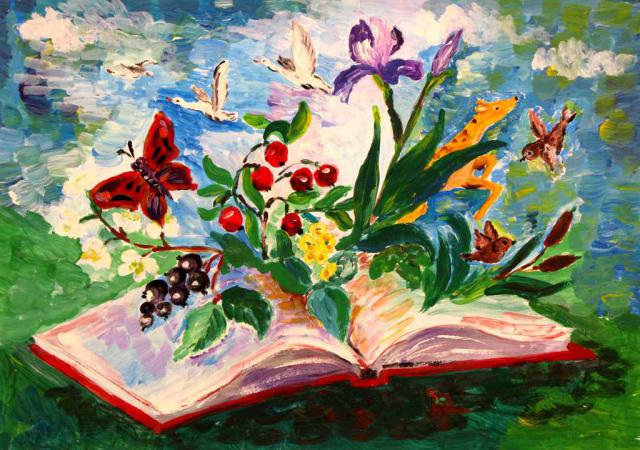 Составила: Дьячкова Н.Ивоспитатель I кв. категорииМБДОУ «ДСКВ № 45»В последнее десятилетие экология переживает небывалый расцвет, становится все более значимой наукой. Сейчас слово "экология" встречается во всех средствах массовой информации. И не одно десятилетие проблемы взаимодействия природы и человеческого общества волнуют не только ученых, но и писателей. Неповторимая красота родной природы во все времена побуждала браться за перо. Сколько писателей в стихах и в прозе воспели эту красоту! В своих произведениях они не только восхищаются, но и заставляют задуматься, предупреждают о том, к чему может привести неразумное потребительское отношение к природе. Все писатели, как убежденные ценители подлинной красоты, доказывают, что влияние человека на природу не должно быть губительно для нее, ведь каждая встреча с природой - это встреча с прекрасным, прикосновение к тайне. Любить природу - значит, не только наслаждаться ею, но и бережно к ней относиться!Аким Я«Неумейка»Аксаков С.«Аленький цветочек»Аксенова О. «Приезжайте в тундру к нам»Александрова З.«Дозор»«Мишка»«Мишкины соседи»Алексеев С.«Снегирь»Алексеева А. «Колокольчик»Андерсен Г.Х«Гадкий утенок»«Дочь болотного царя»«Дюймовочка»«Новое платье короля»«Огниво»«Оле – Лукойе»«Принцесса на горошине» «Свинопас»«Старый дом»«Стойкий оловянный солдатик»Антошкин Е.«Старичок – лисовичок»Барто А. «Вам не нужна сорока?»«Медвежонок – невежа»«Игрушки»«Лебединое горе»Баумволь Р. «Клетчатый гусь»«Синяя варежка»Берестов В. «Как найти дорожку»«Веселое лето»«Мишка, мишка, лежебока»Бианки В. «Как муравьишка домой спешил»«Красная горка»«Лесной колобок – колючий бок»«Песные домишки»«Лис и мышонок»«Муравей и стрекоза»«Теремок»«Хвосты»«Чей нос лучше?»«Первая охота»«Мышонок Пик»Биссет Д. «Расскажу хоть сейчас»Братья Гримм«Бременские музыканты»«Горшок каши»«Семеро храбрецов»«Три брата»Виеру Г.«Ежик и баран»«Стрекоза»Гаршин В.М«Лягушка – путешественница»Горький М.«Воробьишко»Даль В.ИЗаходер Б.«Про мохнатых и пернатых»«Серая звездочка»«Сказка про доброго носорога»«Топ – топ»«Школа для птенцов»Катаев В.«Цветик – семицветик»Ладонщиков Г.«Зимние картинки»«Солнце землю радует»Маршак С.«Веселые чижи»«Где обедал воробей»«Двенадцать месяцев»«Где обедал воробей»«Сказка об умном мышонке»«Усатый полосатый»«Хоровод»Маяковский В.«Конь огонь»«Майская песенка»«Это книжечка моя про моря и про маяк»Носов Н.«Бобик в гостях у Барбоса»«Живая шляпа»«Огурцы»Перро Ш.«Кот в сапогах»«Золушка»«Красная шапочка»